   Christ Memorial Happenings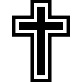 	September 15th 2019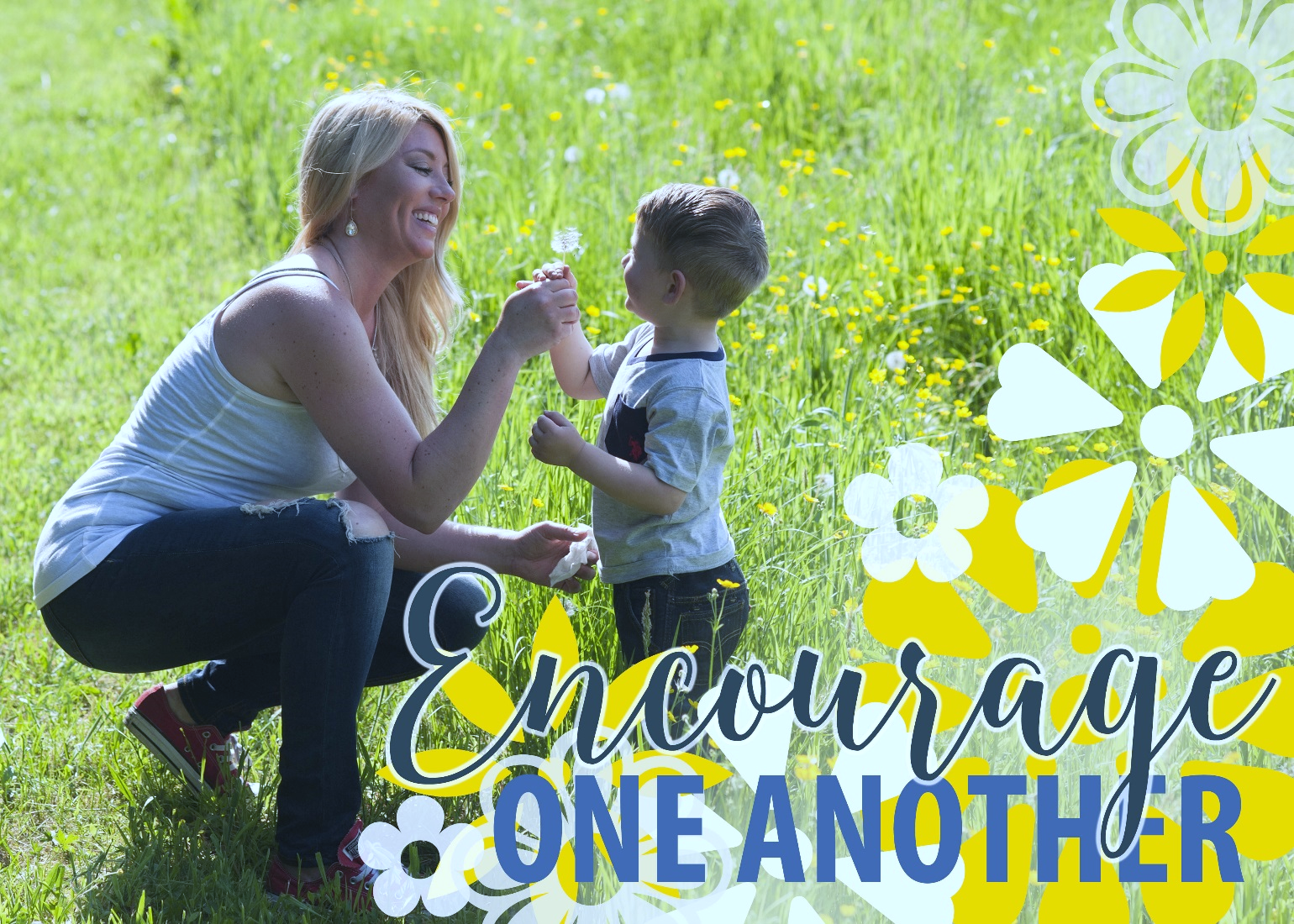 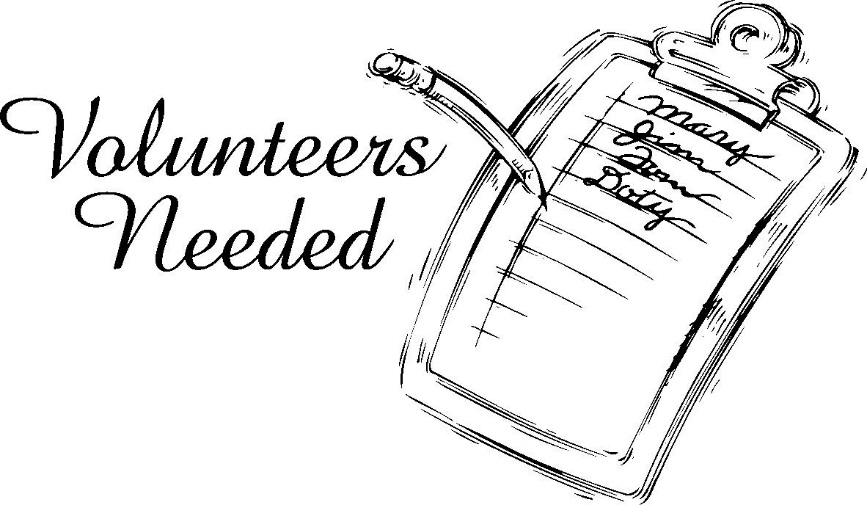 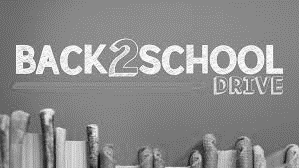 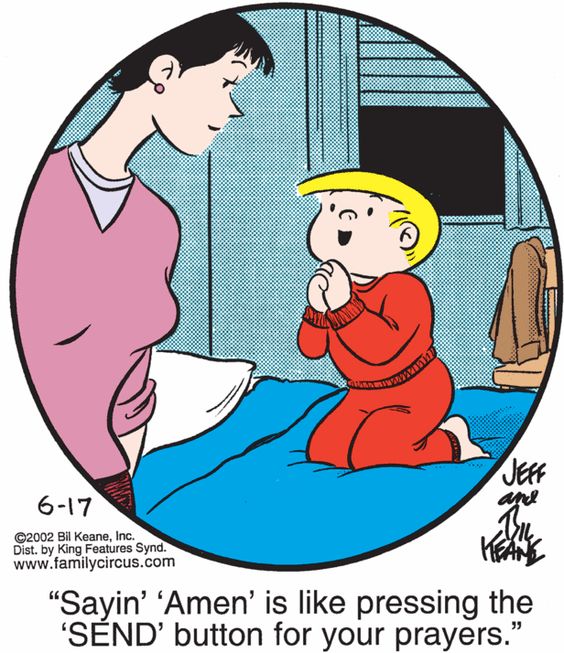 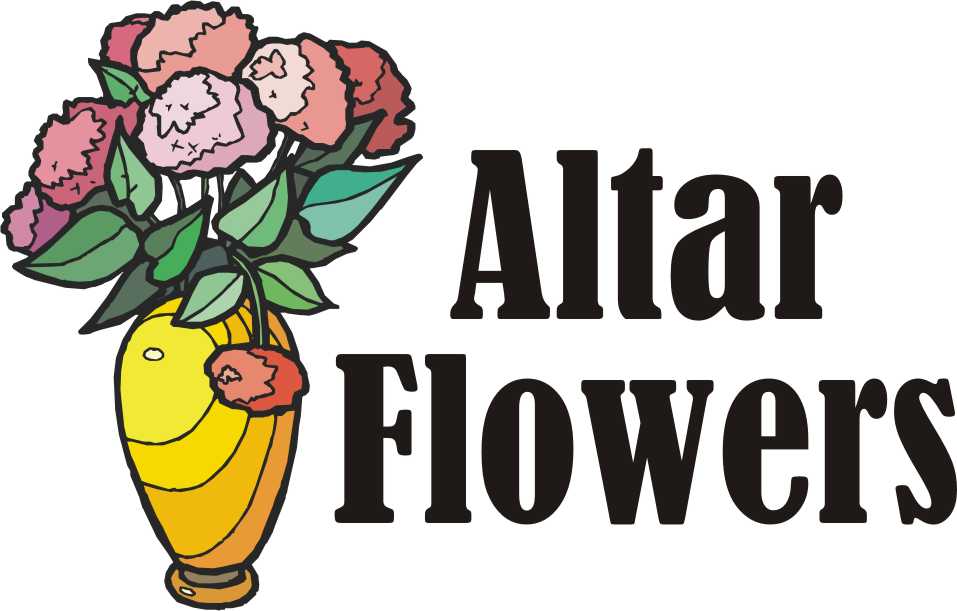 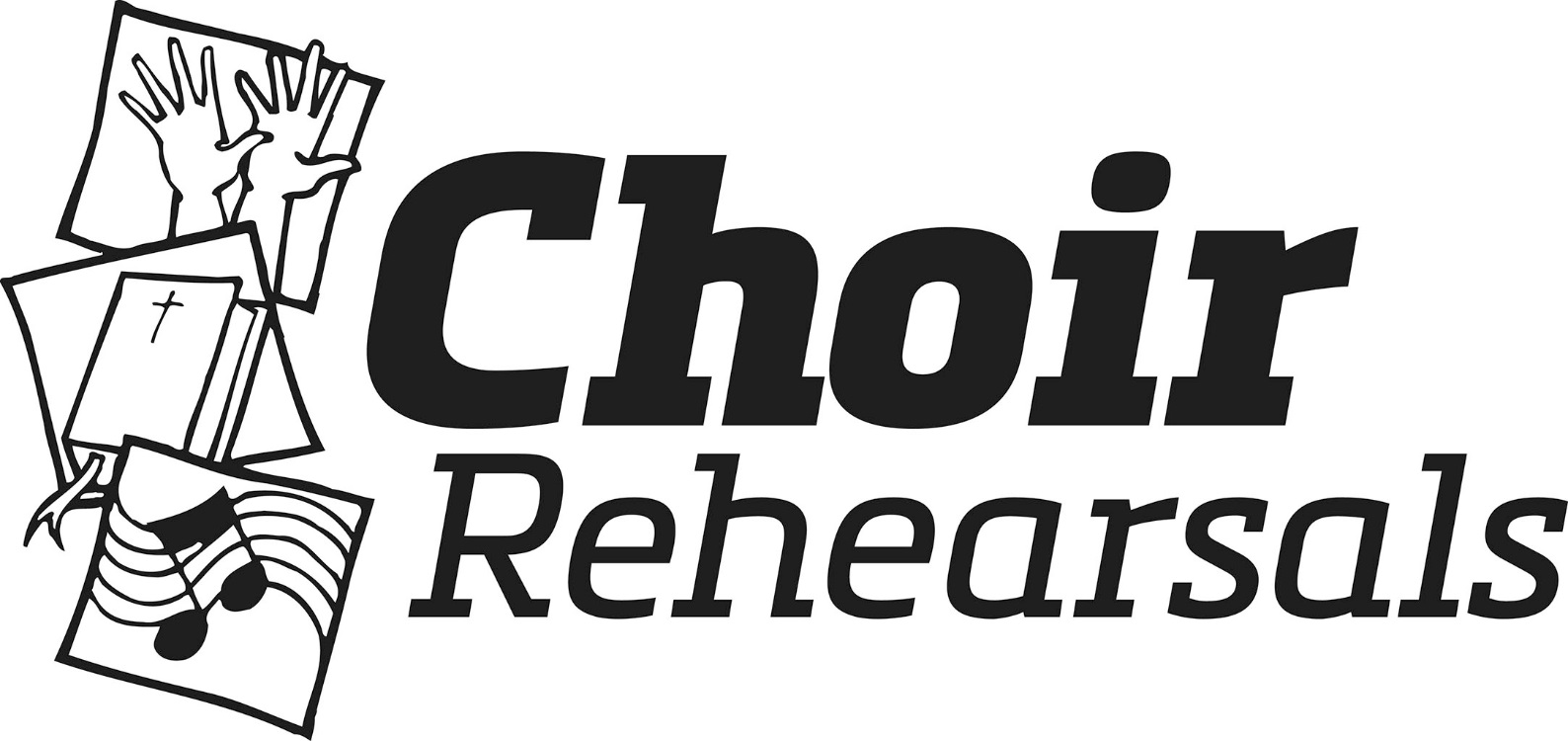 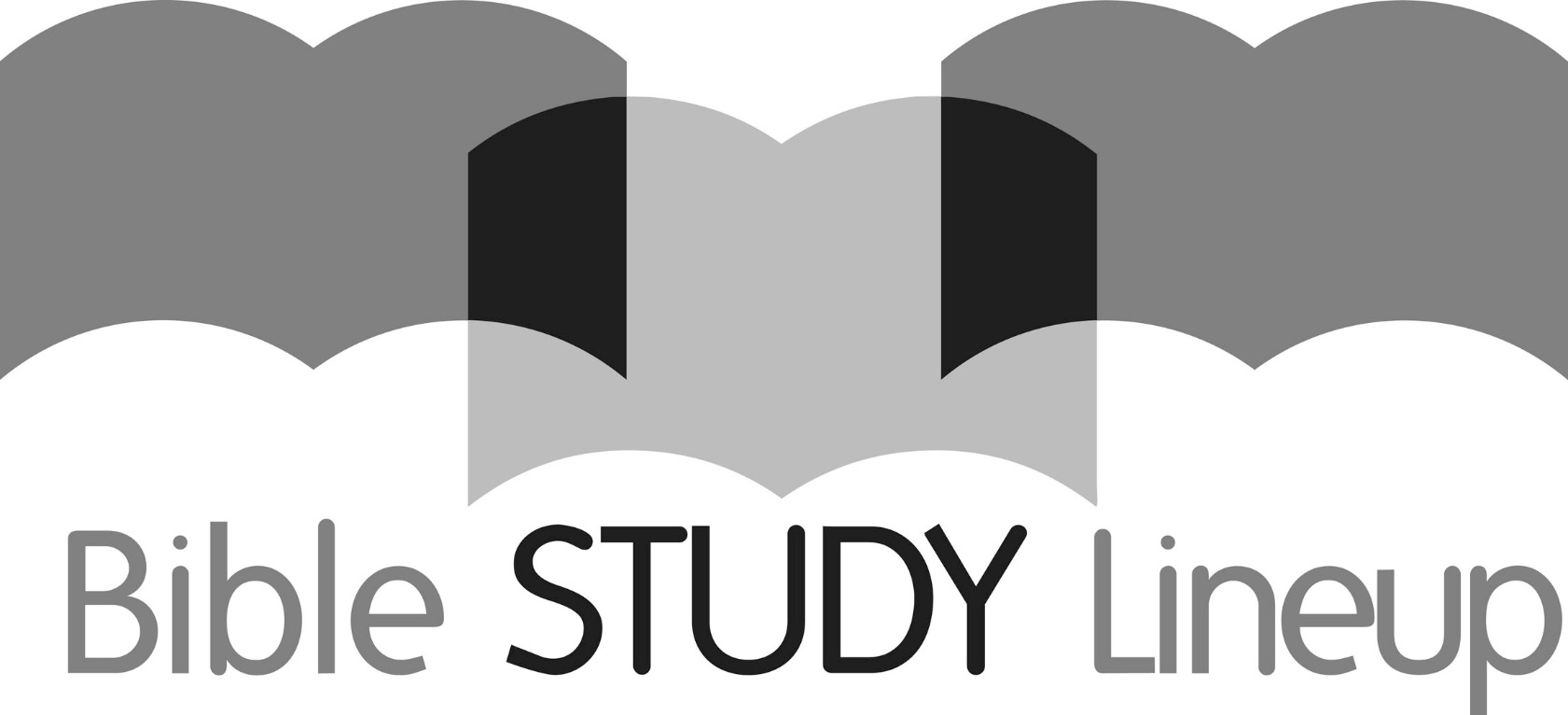 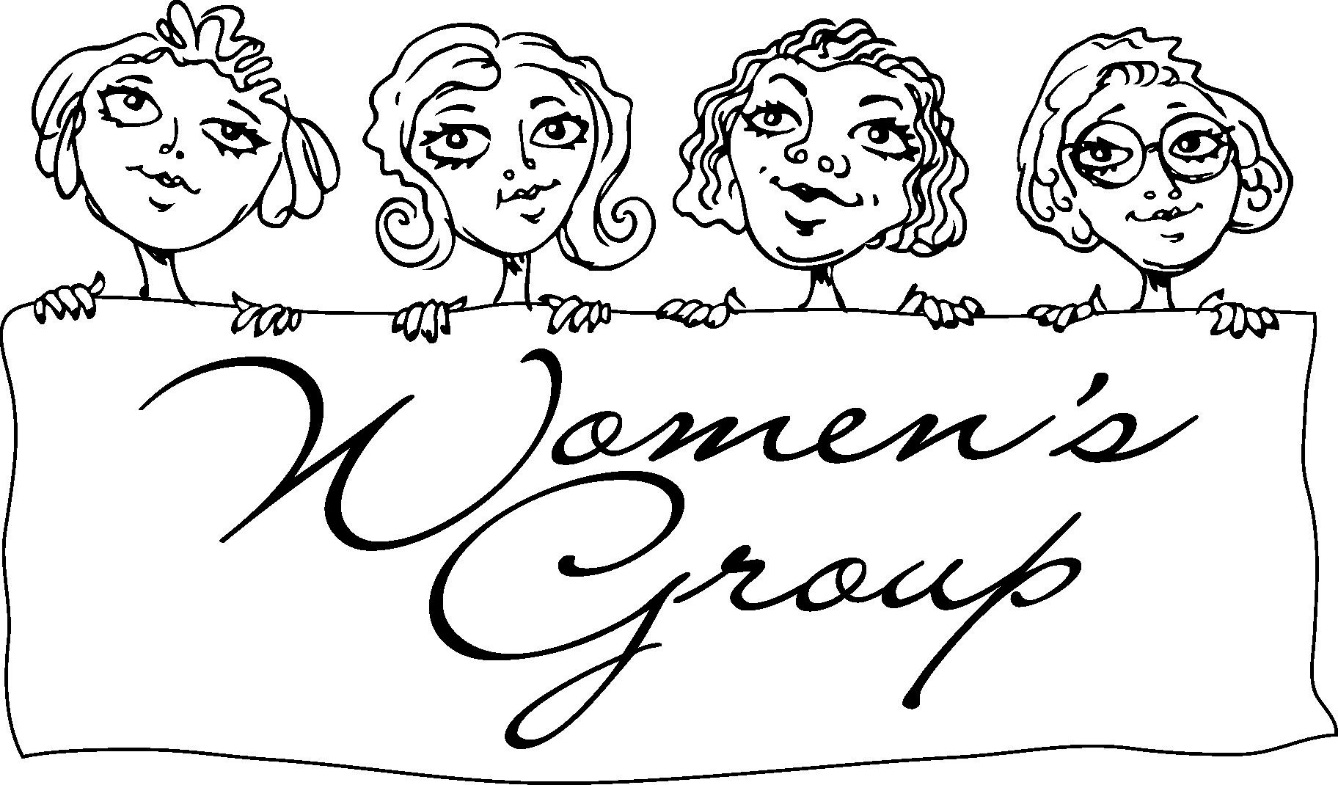 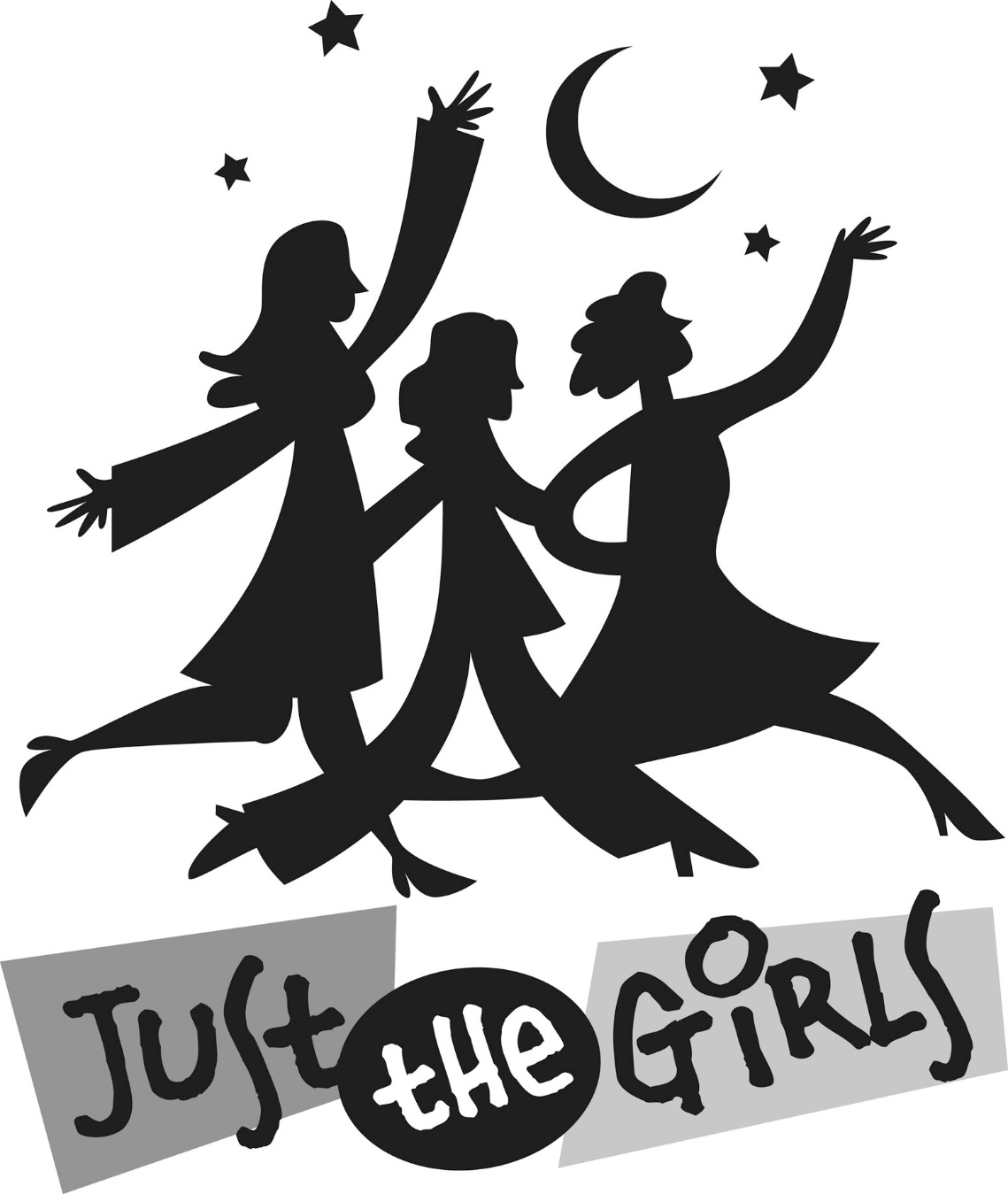 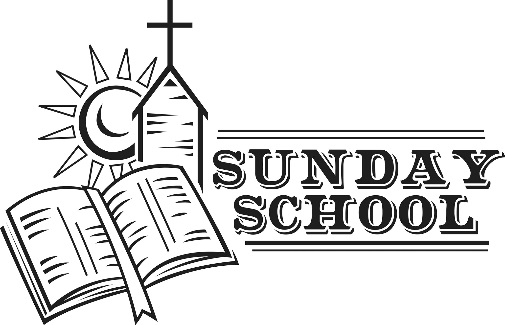 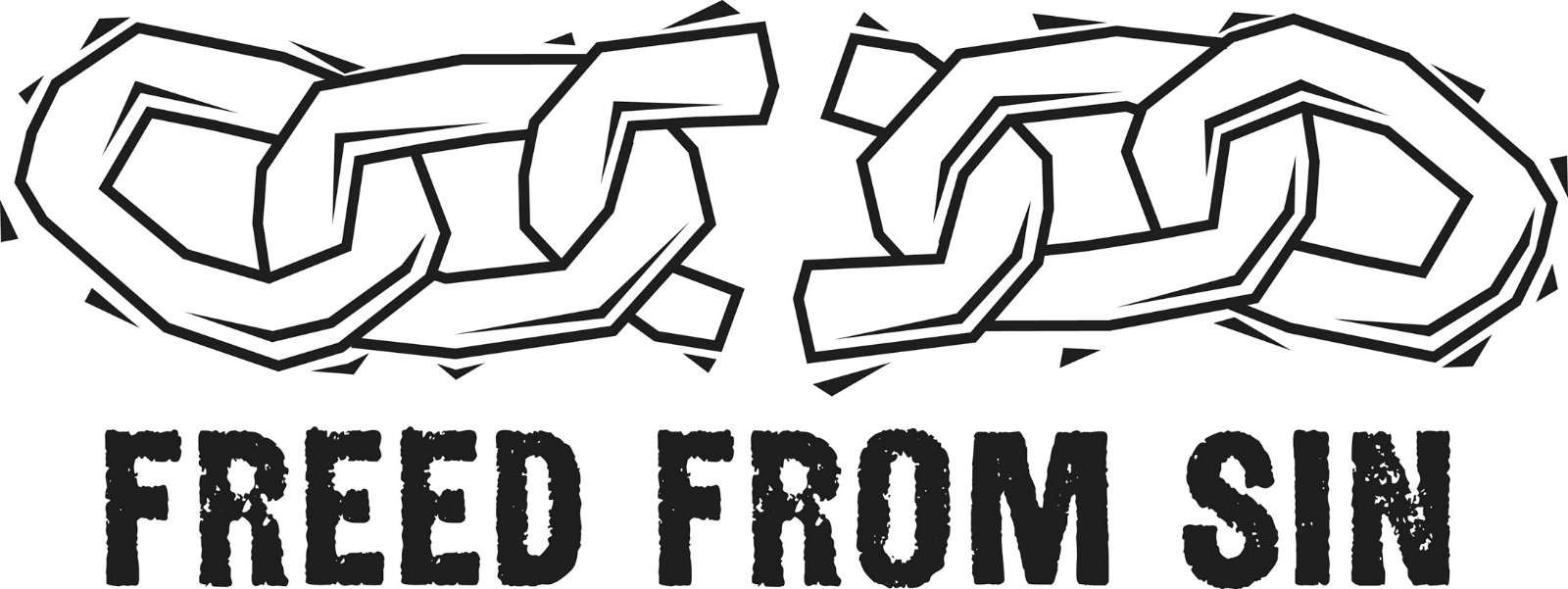 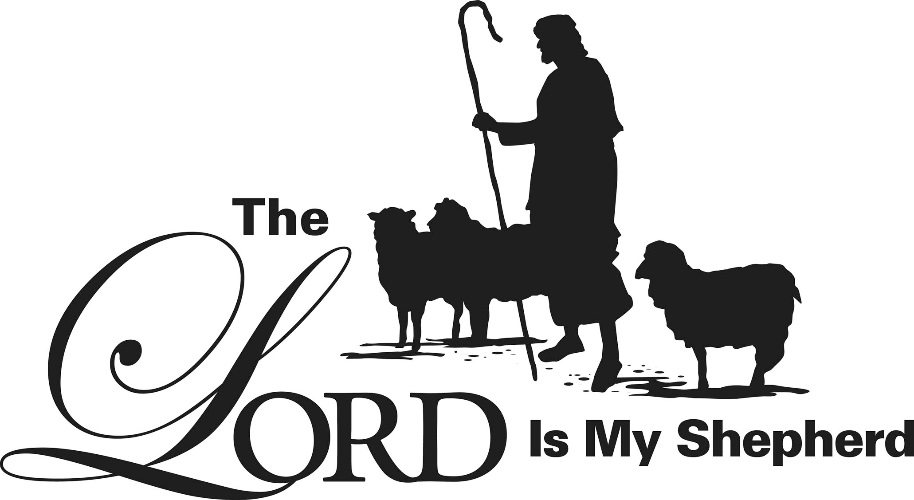 